ПОЛОЖЕНИЕо региональном этапе Всероссийского конкурса литературного  творчествапо пожарной безопасности «Человек доброй воли»1. Общие положения1.1.  Настоящее Положение определяет порядок организации и проведения регионального этапа Всероссийского конкурса литературного творчества по пожарной безопасности «Человек доброй воли» (далее – Конкурс), систему оценки результатов и определения его победителей и призёров.1.2. Конкурс проводится Тульским областным отделением Общероссийской общественной организации «Всероссийское добровольное пожарное общество» (далее – ВДПО) совместно с Главным управлением Министерства Российской Федерации по делам гражданской обороны, чрезвычайным ситуациям и ликвидации последствий стихийных бедствий России по Тульской области (далее – Главное управление), Министерством образования  Тульской области (далее – министерство) в рамках  Всероссийского конкурса литературного  творчества по пожарной безопасности «Человек доброй воли». 1.3. Конкурс проводится в соответствии с пунктом 22 части 1 статьи 34 и частью 2 статьи 77 Федерального закона Российской Федерации «Об образовании в Российской Федерации» № 273-ФЗ от 29 декабря 2012 г. и направлен на поддержку творческого потенциала педагогических работников и  обучающихся.1.4. Конкурс способствует пропаганде положительного опыта деятельности ВДПО в области развития пожарного добровольчества и обеспечения пожарной безопасности в России.2. Цели и задачи конкурса2.1. Гражданско-патриотическое воспитание детей и молодежи.2.2. Совершенствование системы обучения детей и подростков мерам пожарной безопасности.2.3. Формирование и закрепление навыков грамотного поведения в условиях пожара и других чрезвычайных ситуациях.2.4. Привитие учащимся сознательного и ответственного отношения к личной безопасности и безопасности окружающих.2.5. Совершенствование форм и методов противопожарной пропаганды среди детей и подростков.2.6. Создание условий для интеллектуального развития и поддержки одаренных детей, в том числе содействия в профессиональной ориентации.3. Участники конкурса 3.1. Участниками Конкурса являются учащиеся общеобразовательных организаций, студенты, курсанты, все заинтересованные лица.3.2. Участники Конкурса подразделяются на две возрастные группы: 1) 13-15 лет; 2) 16-18 лет.4. Порядок проведения конкурса4.1. Региональный этап Всероссийского конкурса «Человек доброй воли» проходит с января по апрель 2023 г.Для участия в региональном этапе Конкурса в адрес Оргкомитета: . Тула, ул. Коминтерна, д. 8, Тульское областное отделение ВДПО в срок до 30 апреля 2023 года необходимо представить:творческую работу;заявку по прилагаемой форме (приложение №1);согласие участника Конкурса или родителей (законных представителей) для несовершеннолетних участников на обработку персональных данных (Приложение № 2 к Положению о Конкурсе). Контактный телефон: 8 (915) 789-63-92  (Telegram, WhatsApp, Viber),  e-mail: tula_vdpo@mail.ru (Усова Елена Геннадьевна).4.2. Представляя заявку на участие в Конкурсе, автор работы, а также законные представители ребенка и педагоги образовательных организаций подтверждают свое согласие на обработку персональных данных участников Конкурса.4.3. Направляя заявки на участие в Конкурсе, участник и/или его законный представитель (если применимо) предоставляет согласие Организатору на осуществление любых действий в отношении персональных данных участника и его законного представителя (если применимо), без ограничений и оговорок, включая, но не ограничиваясь, сбор, систематизацию, накопление, хранение, уточнение (обновление, изменение), использование, распространение (в том числе передача), блокирование, уничтожение, в том числе, с применением средств автоматизации и с привлечением для обработки третьих лиц, а также, переработку изображений участника Конкурса и его законного представителя (фото), передача их изображений (фото) в эфир и/или по кабелю, в том числе, ретрансляция, доведение их изображений (фото) до всеобщего сведения в сети Интернет, использование изображений участника Конкурса и его законного представителя (если применимо) в рекламе, а также осуществление любых иных действий, на усмотрение Организатора, с персональными данными и изображениями участника Конкурса и его законного представителя (если применимо) в соответствии с законодательством Российской Федерации.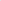 Участник гарантирует, что он является единственным автором и правообладателем работы. Участник гарантирует, что при создании работы не нарушены интеллектуальные, в том числе авторские, и любые иные имущественные или личные неимущественные права третьих лиц, а также не допущено никаких иных нарушений действующего законодательства Российской Федерации. Ответственность за нарушение прав третьих лиц при создании работы, материалов, полученных от участника, и их дальнейшее использование Организатором несет Участник.5. Номинации конкурса5, 1. Конкурс проходит по 3 номинациям:5.1.1. «Проза».Направления в номинации:Рассказ - произведение об одном событии в жизни персонажа, малая форма эпической прозы, соотносимая с повестью, как более развернутой формой повествования;Сказка - литературный жанр, генетически связанный с фольклором, общее название повествовательных произведений исторического и легендарного характера (предания, легенды, сказы);Повесть — эпическое произведение средней или большой формы, построенное в виде повествования о событиях в их естественной последовательности.5.1.2. «Поэзия».Направления в номинации:Стихотворение - написанное стихами литературное произведение небольшого объема;Басня - небольшое произведение с ироническим, сатирическим или нравоучительным содержанием;Баллада - это лиро-эпическое произведение, т. е. рассказ, изложенный в поэтической форме, исторического, мифического или героического характера. Сюжет баллады обычно заимствуется из фольклора.5.1.3.  «Драматургия».Направления в номинации:Сценка — это небольшое законченное драматическое произведение для театрального представления, изображающее какой-то отдельный эпизод из жизни;Сценарий — это литературно-драматическое произведение для создания тематического театрализованного представления или праздника;Пьеса, пьеса-сказка — это драматическое произведение, предназначенное для театрального представления.6. Тематика конкурсных работПрофилактика пожаров от шалости детей с огнем.Действия при возникновении пожаров и в чрезвычайных ситуациях, оказание помощи пострадавшим.       Работа, учеба и быт пожарных и спасателей, работников ВДПО, дружин юных пожарных.      Пожарно-спасательный спорт.      Пожары в быту, на производстве, на сельскохозяйственных объектах и объектах транспортной инфраструктуры, лесные пожары и т.д.     История ВДПО.     Современная пожарная и спасательная техника, перспективы ее развития.     Нарушения правил пожарной безопасности, являющиеся причинами возникновения пожаров.       Подвиги пожарных.Юмор в пожарном и спасательном деле.7.  Требования к конкурсным работамКонкурсные работы должны быть напечатаны на русском языке в 14 кегле шрифта Times New Roman. В тексте не допускается сокращение наименований, за исключением общепринятых.На Конкурс принимаются работы только по объявленной тематике. От одного автора принимается только одна работа. При коллективном творчестве авторами могут быть не более двух человек.Конкурсные работы отправляются отдельным файлом, а не в одном файле с заявкой.Работы, представленные на Конкурс, не рецензируются и авторам не возвращаются.Конкурсные работы и заявки, не соответствующие требованиям и тематике Конкурса, Оргкомитетом и жюри не рассматриваются.Требования к конкурсным работам по номинациям:           7.6.1. Объем работ в Номинации «Проза» составляет:-   рассказ, сказка — не более 5 страниц печатного текста; -   повесть — не более 15 страниц печатного текста.7.6.2. Объем работ в Номинации «Поэзия» составляет:-   стихотворение, басня — не более 2 страниц печатного текста; -   баллада — не более 5 страниц печатного текста.7.6.3. Объем работ в Номинации «Драматургия» составляет:-   сценка — не более З страниц печатного текста;-   сценарий — не более 7 страниц печатного текста;-   пьеса, пьеса-сказка — не более 15 страниц печатного текста.8. Критерии оценки конкурсных работНовизна и оригинальность подачи материала.Аргументированность изложения и глубина раскрытия темы.Выразительность, точность и доступность языка изложения.Уровень мастерства, художественный вкус.Актуальность и значимость темы.Соответствие заявленной тематике.9. Руководство конкурсом9.1. Региональный этап Конкурса проводится Тульским областным отделением ВДПО.Для организации и проведения регионального этапа Конкурса Тульское областное отделение ВДПО формирует организационный комитет и жюри, куда входят представители ВДПО, ГУ МЧС России по Тульской области, министерства образования Тульской области, управления образования администрации г. Тулы, а также могут включаться представители других заинтересованных организаций.Тульское областное отделение ВДПО организует:освещение Конкурса в территориальных (местных) средствах массовой информации;прием заявок и творческих работ регионального этапа Конкурса;рассмотрение полученных заявок и определение победителей регионального этапа Конкурса;формирование заявок на участие во Всероссийском этапе Конкурса и их представление на Всероссийский этап Конкурса;награждение победителей и призеров регионального этапа Конкурса.10. Жюри конкурса10.1. Жюри Конкурса:проводит оценку конкурсных работ в соответствии с критериями;определяет кандидатуры победителя и призеров Конкурса;имеет право присуждать по несколько одинаковых мест, дополнительные поощрительные призы;имеет право при отсутствии работ (выступлений), заслуживающих поощрения, не присуждать призовые места;10.2. Решения жюри оформляются протоколами, являются окончательными, утверждаются председателем жюри и пересмотру не подлежат.11. Подведение итогов11.1. Победители определяются в двух возрастных группах и трех номинациях по каждому направлению.12. Соглашение 12.1. Подавая заявку, Участники подтверждают, что ознакомлены с Положением о проведении Конкурса, условиями участия и будут воспринимать решение Организатора как окончательное.12.2. Участник Конкурса и/или его законный представитель ознакомлен и согласен, что несет полную юридическую ответственность за предоставленную информацию.12.3. Участник Конкурса и/или его законный представитель разрешает использовать свои предоставленные персональные данные в пределах, установленных действующим законодательством Российской Федерации, включая разрешение на использование фото- и видеоматериалов в сети интернет.12.4. Участник Конкурса и/или его законный представитель гарантирует, что вся информация, предоставленная Организатору, не нарушает права третьих лиц. Организатор не несет ответственности за возможные претензии третьих лиц за нарушение авторских и иных прав к материалам, поданным Участником. Такие претензии урегулируются Участником самостоятельно и за его счет в полном объеме.13. Награждение13.1. Награждение предусматривается за I, II, III места в двух возрастных группах и трех номинациях по каждому направлению.13.2. Победители и призеры награждаются грамотами, ценными и памятными призами. Результаты Конкурса публикуются в средствах массовой информации.13.3. Уплата в бюджет налога на доходы физических лиц (НДФЛ) при получении призов стоимостью более 4000 рублей является обязанностью победителя/призера (его законного представителя).В случае получения неденежного приза исчисление, декларирование и уплату налога на доходы физических лиц со стоимости приза, превышающей 4000 рублей, физические лица-получатели приза (или их законные представители) осуществляют самостоятельно в порядке, предусмотренном пунктом 28 статьи 217, частью 2 статьи 224, статьями 228 и 229 Налогового Кодекса Российской Федерации.14. Финансирование 14.1. Финансирование обеспечивается за счет средств Тульского областного отделения ВДПО и иных источников в соответствии с действующим законодательством Российской Федерации, нормативными правовыми актами субъектов Российской Федерации и муниципальными правовыми актами.Приложение №1 ОбразецЗАЯВКА на участие во Всероссийском конкурсе литературного творчества «Человек доброй воли»Номинация:Направление:Название работы:Анкета участника Конкурса(если работа коллективная, то указываются данные двух авторов)Директор образовательного учреждения ___________________      /ФИО/М.П.Приложение № 2к Положению о  региональном конкурсе литературного  творчествапо пожарной безопасностиСОГЛАСИЕродителей (законных представителей) на обработку персональных данных несовершеннолетних участников  регионального конкурса детско-юношеского творчества по пожарной безопасностиВ соответствии с Федеральным законом от 27.07.2006 № 152-ФЗ «О персональных данных» я, __________________________________________________________________________, (Ф.И.О. родителя (законного представителя) несовершеннолетнего гражданина)проживающий(ая) по адресу_________________________________________________________, паспорт_____________________,выдан  __________________________________________________                      (серия,  номер)                                                           (кем выдан)_____________________________________________________________ «___» _______ _____ года, (дата выдачи паспорта)являясь родителем (законным представителем)____________________________________________                                                                                                                                     (Ф.И.О. полностью несовершеннолетнего ребенка)_____________________________________________________________________________________________________________________________________проживающего(ей) по адресу __________________________________________________________,свидетельство о рождении _____________________________________________________________                                                                                               (серия, номер, дата выдачи, кем выдано)____________________________________________________________________________________,даю согласие следующему оператору персональных данных:Тульскому областному отделению Общероссийской общественной организации «Всероссийское добровольное пожарное общество», адрес: г. Тула,  ул. Коминтерна, д. 8; с целью участия моего ребенка в  региональном конкурсе литературного  творчества по пожарной безопасности на обработку, в том числе передачу: в ГУ МЧС России по Тульской области, адрес: г. Тула, ул. Демонстрации, д. 21;в ЦС ВДПО, адрес: г. Москва, Звездный бульвар, д.7;в министерство образования Тульской области, адрес: г. Тула, ул. Оружейная, д.5следующих персональных данных моего сына (дочери, подопечного):фамилия, имя, отчество, дата рождения, адрес места проживания, наименование и адрес образовательной организации, номер контактного телефона или сведения о других способах связи.Перечень действий, осуществляемых с персональными данными: сбор, обработка, систематизация, уточнение (обновление, изменение), использование, передача (предоставление доступа), удаление, уничтожение.Я ознакомлен (а), что:1) мое согласие на обработку персональных данных действует с момента подписания настоящего согласия до 31 декабря 2023 года;2) данное согласие на обработку персональных данных может быть отозвано на основании моего письменного заявления.«___»___________ 2023 г.                                    ________________   / ___________________/	                                                                               подпись                              ФИОУтверждаюПредседатель совета Тульского областного отделения ООО ВДПО__________ Е.В. Барматин«__» ____________ 2023 г.Согласовано Начальник Главного управления МЧС России по Тульской области____________А.А. Павлов  «__» ___________ 2023 г.СогласованоМинистр образования Тульской области __________О.А. Осташко  «__» ___________ 2023 г.Информация об участнике КонкурсаИнформация об участнике Конкурса1.Ф.И.О. (полностью)2.Число, месяц и год рожденияЗ.Домашний адрес4.Контактный телефон5.Адрес электронной почты6.Место учебы (школа, класс) или работы (организация, должность)